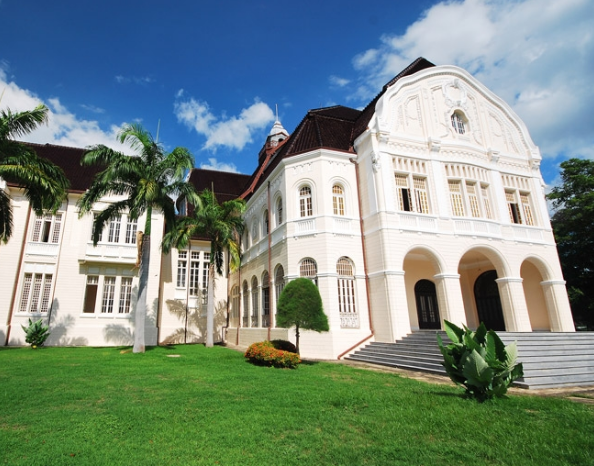 วันที่ 1)	กรุงเทพฯ - จ.ประจวบคีรีขันธ์ - จ.เพชรบุรี - กิจกรรม Team Building				(B/L/D)06.00 น.	พร้อมกันที่ กรุงเทพฯ เจ้าหน้าที่บริษัทฯ ให้การต้อนรับ และ อำนวยความสะดวกแก่ท่าน07.00 น.	ออกเดินทางมุ่งหน้าสู่ จ.ประจวบคีรีขันธ์ โดยรถบัสปรับอากาศ VIP	พร้อมรับประทานอาหารเช้า (1) แบบกล่อง (ข้าวสวย กับข้าว 1 อย่าง + ไข่ดาว หรือ ข้าวเหนียวหมูทอด)	เดินทางเข้าสู่ จ.เพชรบุรีแวะเที่ยวชม พระรามราชนิเวศน์ หรือที่นิยมเรียก พระราชวังบ้านปืน นำคณะชมความสวยงามของพระที่นั่งที่ประทับในฤดูฝนของสมเด็จพระจุลจอมเกล้าเจ้าอยู่หัวรัชกาลที่ 5 โดยได้จำลองแบบมาจากพระที่นั่งฤดูร้อนของพระเจ้าวิลเฮิล์มไกเซอร์ ของประเทศเยอรมัน  อิสระกับการถ่ายรูปไว้เป็นที่ระลึก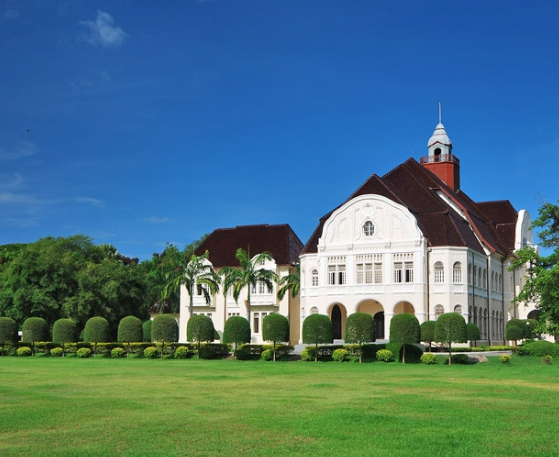 12.00 น.	รับประทานอาหารเที่ยง (2) ณ ร้านอาหาร พวงเพชร	กิจกรรม Team Buildingนำท่านเข้าสู่ที่พัก18.00 น.	รับประทานอาหารมื้อค่ำ (3) ณ. ห้องอาหารของโรงแรมวันที่ 2)	หาดแหลมศาลา – ถ้ำพระยานคร									(B/L/D)07.00 น.	รับประทานอาหารเช้า (4) ณ ห้องอาหารของโรงแรมที่พัก	ออกเดินทางไปยัง หาดแหลมศาลา อยู่ห่างจากที่ทำการอุทยานแห่งชาติเขาสามร้อยยอดไปประมาณ 16 กิโลเมตร เปลี่ยนการเดินทางด้วยเรือ ซึ่งจะขึ้นเรือที่หมู่บ้านบางปู ใช้เวลาเดินทางประมาณ 30 นาที มุ่งสู่หาดแหลมศาลา เป็นหาดที่ยื่นไปในทะเล เงียบสงบและสวยงาม และยังมีภูเขาปิดล้อมทั้งสองด้าน สามารถเล่นน้ำทะเลได้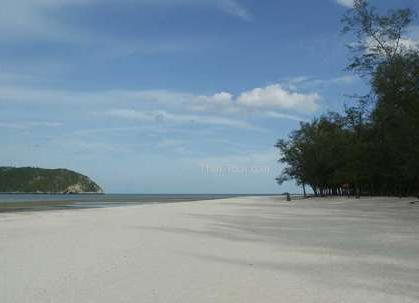 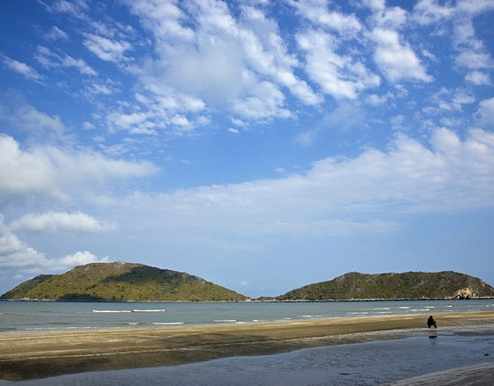 	นำทุกท่านเดินทางด้วยเท้าประมาณ 500 เมตรเพื่อเข้าชม ถ้ำพระยานคร ซึ่งเป็นถ้ำขนาดใหญ่บนเพดานถ้ำมีปล่องให้แสงสว่างลอดเข้ามาได้ จุดเด่นของถ้ำแห่งนี้คือ“พระที่นั่งคูหาคฤหาสน์”เป็นพลับพลาแบบจัตุรมุข  สร้างในสมัยรัชกาลที่ 5 เมื่อปี พ.ศ. 2433 เป็นฝีพระหัตถ์ของพระวรวงศ์เธอพระองค์เจ้าขจรจรัสวงศ์ ทรงสร้างขึ้นในกรุงเทพฯแล้วส่งมาประกอบทีหลัง โดยให้พระยาชลยุทธโยธินเป็นนายงานก่อสร้างพระบาทสมเด็จพระจุลจอมเกล้าเจ้าอยู่หัวเสด็จมายกช่อฟ้าด้วยพระองค์เอง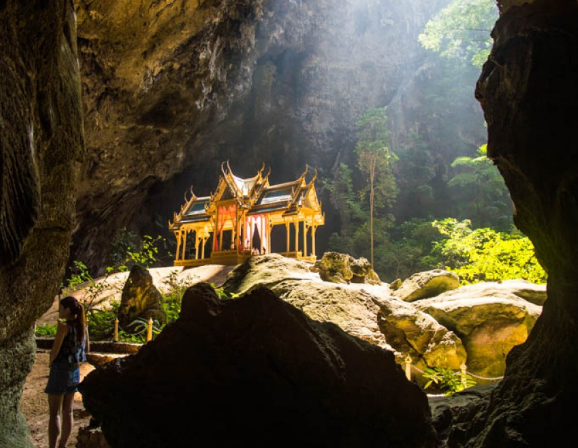 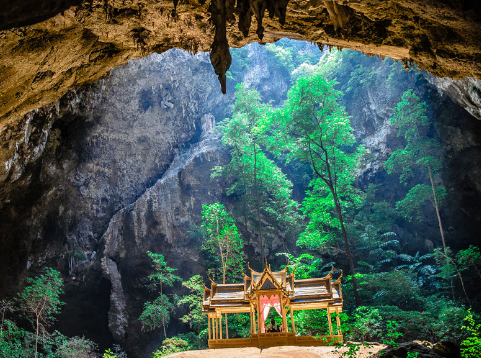 12.00 น.	รับประทานอาหารเที่ยง (5) ร้านอาหารสุธนบิ๊กซีฟู๊ด	นำท่านกลับเข้าสู่ที่พัก พักผ่อนตามอัธยาศัยภายในที่พัก18.00 น.	รับประทานอาหารมื้อค่ำ (6) ณ. ห้องอาหารของโรงแรม (งานปาร์ตี้จัดภายในห้องประชุม)วันที่ 3)	ทำกิจกรรม CSR ปล่อยพันธ์สัตว์น้ำ ที่ อุทยานสิ่งแวดล้อมนานาชาติสิรินธร – ซื้อของฝากระหว่างทาง – กรุงเทพฯ														(B/L/-)07.00 น.	รับประทานอาหารเช้า (7) ณ ห้องอาหารของโรงแรมที่พัก09.00 น.	นำท่าน ทำกิจกรรม CSR ปล่อยพันธ์สัตว์น้ำ ที่ อุทยานสิ่งแวดล้อมนานาชาติสิรินธร (เนื่องจากทางอุทยานฯแจ้งว่าปลูกป่าไม่สามารถทำได้ เพราะพื้นที่ปลูกป่าตอนนี้เต็มแล้ว จึงแนะนำให้ปล่อยพันธ์สัตว์น้ำแทนการปลูกป่า)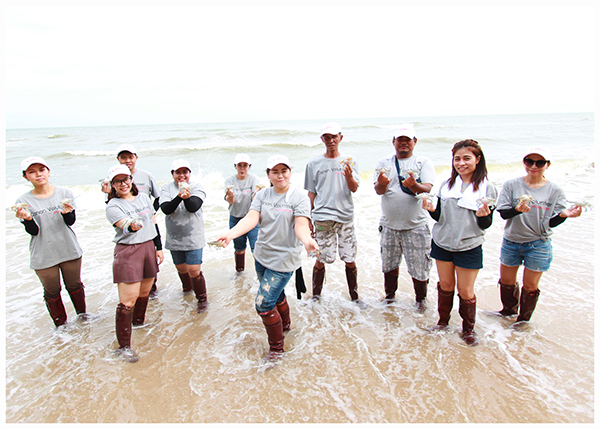 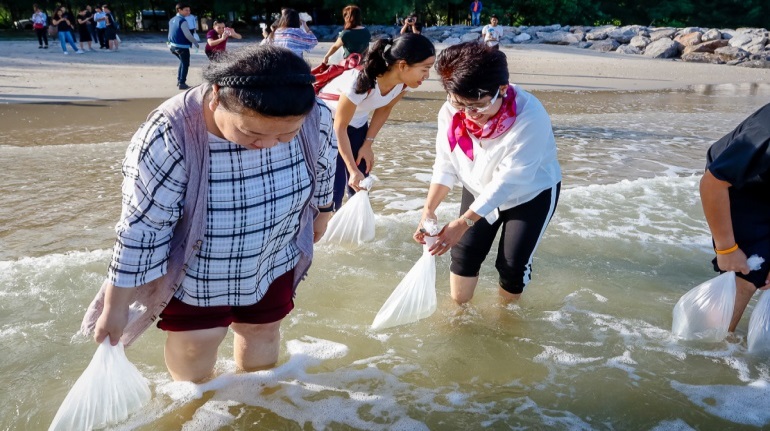 12.00 น.	รับประทานอาหารกลางวัน (8) ณ ร้านอาหารพวงเพชร จ. เพชรบุรี13.00น.	ระหว่างทางให้ท่านได้ แวะซื้อของฝาก ของดี ของ จ. เพชรบุรี	ได้เวลาเดินทางกลับ กรุงเทพฯ18.00 น.	ถึง กรุงเทพฯ โดยสวัสดิภาพ พร้อมความประทับใจในบริการอีเมลล์ที่ใช้ในการติดต่องาน : newviewtour@hotmail.com Tel : (02) 733 0683 , (02) 733 3996ปัณณธร จุฬาพลกุล (แพค) ผู้จัดการ 084-1600210Line ผู้จัดการ: newviewtour หรือ 0841600210Line ข่าวสารและสอบถาม: @newviewtourวันที่รายการท่องเที่ยวอาหารอาหารอาหารโรงแรมวันที่รายการท่องเที่ยวเช้าเที่ยงเย็นโรงแรม1กรุงเทพฯ - จ.ประจวบคีรีขันธ์ - จ.เพชรบุรี - กิจกรรม Team Buildingโรงแรมโกลเด้นไพน์บีช รีสอร์ท
2หาดแหลมศาลา – ถ้ำพระยานครโรงแรมโกลเด้นไพน์บีช รีสอร์ท
3ทำกิจกรรม CSR ปล่อยพันธ์สัตว์น้ำ ที่ อุทยานสิ่งแวดล้อมนานาชาติสิรินธร – ซื้อของฝากระหว่างทาง – กรุงเทพฯ-โรงแรมโกลเด้นไพน์บีช รีสอร์ท
